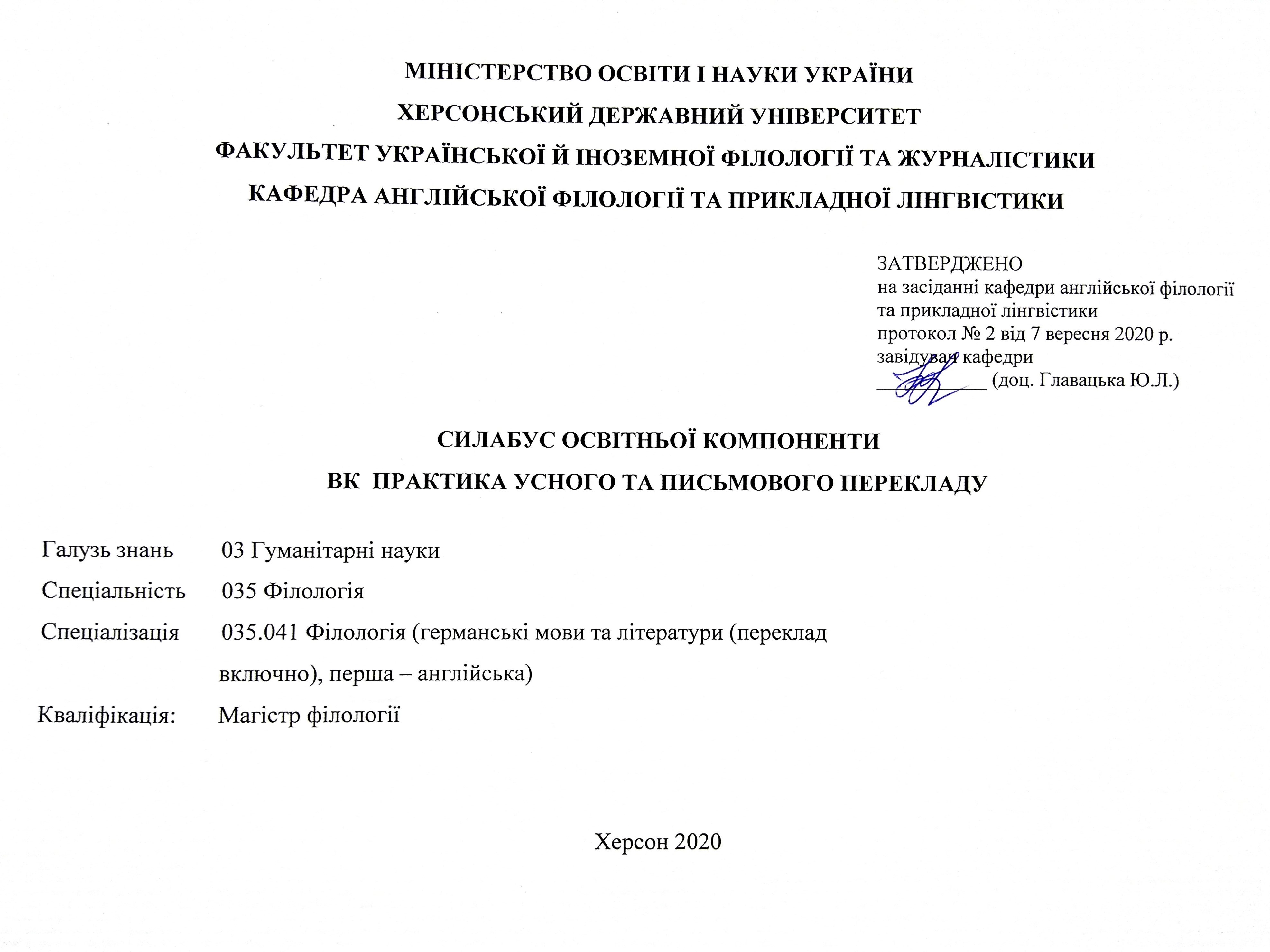 Анотація до курсу: навчальна дисципліна розрахована на години практичних занять з метою формування у студентів системи навичок та вмінь, необхідних для успішного оволодіння видами усного та письмового перекладу. Мета та цілі курсу: формування у студентів системи навичок та вмінь, необхідних для успішного оволодіння послідовним перекладом, усним двостороннім перекладом, перекладом-реферуванням, перекладом «з листа», резюмуванням сприйнятої інформації, письмовим перекладом та навичками синхронного перекладу.Компетентності та програмні результати навчання:       ЗК-1. Здатність спілкуватися державною мовою як усно, так і письмово.      ЗК-2. Здатність бути критичним і самокритичним.      ЗК-3. Здатність до пошуку, опрацювання та аналізу інформації з різних джерел.      ЗК-4. Уміння виявляти, ставити та вирішувати проблеми.      ЗК-5. Здатність працювати в команді та автономно.      ЗК-6. Здатність спілкуватися іноземною мовою.      ЗК-7. Здатність до абстрактного мислення, аналізу та синтезу.      ЗК-8. Навички використання інформаційних і комунікаційних технологій.      ЗК-9. Здатність до адаптації та дії в новій ситуації.      ЗК-10. Здатність спілкуватися з представниками інших професійних груп різного рівня (з експертами з інших галузей знань/видів економічної діяльності).      ЗК-12. Здатність генерувати нові ідеї (креативність).ФК-6. Здатність професійно застосовувати поглиблені знання з обраної філологічної спеціалізації для вирішення професійних завдань.ФК-8. Усвідомлення ролі експресивних, емоційних, логічних засобів мови для досягнення запланованого прагматичного результату.      ФК-12. Здатність здійснювати  ефективну професійну діяльність як одноосібно, так і в команді; перекладати у двосторонньому режимі різнопланові тексти  в усній (переклад з аркуша, послідовний переклад) та письмовій (повний, реферативний і анотований переклад) формах.      ПРН-1. Оцінювати власну навчальну та  професійну діяльність, будувати і втілювати ефективну стратегію саморозвитку та професійного самовдосконалення; розуміти основні теоретичні дисципліни в обсязі, необхідному для розв’язання професійних, дослідних і педагогічних завдань.      ПРН-2. Упевнено володіти державною та іноземною мовами для реалізації письмової та усної комунікації, зокрема в ситуаціях професійного й наукового спілкування; презентувати результати досліджень державною та іноземними мовами; вміти вести іноземною мовою бесіду-діалог наукового характеру, користуватися  правилами мовного етикету.      ПРН-3. Застосовувати сучасні методики і технології, зокрема інформаційні, для успішного й ефективного здійснення професійної діяльності та забезпечення якості дослідження в галузі германської філології.      ПРН-4. Оцінювати й критично аналізувати соціально, особистісно та професійно значущі проблеми і пропонувати шляхи їх вирішення у складних і непередбачуваних умовах, що потребує застосування нових підходів та прогнозування.      ПРН-5. Знаходити оптимальні шляхи ефективної взаємодії у професійному колективі та з представниками інших професійних груп різного рівня; управління  освітнім процесом; ефективне здійснення комунікативно-навчальної функції (з охопленням інформаційного, мотиваційно-стимулюючого та контрольно-коригуючого компонентів); конструктивно-проектних функцій: планувати і творчо конструювати робочий процес; організаторської функції: творчо розв’язувати методичні задачі в процесі роботи, вносити до планів науково виважені корективи з метою досягнення бажаного результату.     ПРН-6. Застосовувати знання про експресивні, емоційні, логічні засоби мови та техніку мовлення для досягнення запланованого прагматичного результату й організації успішної комунікації, зокрема при перекладі.     ПРН-10. Збирати й систематизувати мовні, літературні, фольклорні факти, інтерпретувати й перекладати тексти різних стилів і жанрів першою та другою мовами; працювати з науковою літературою, визначати  суть та характер нерозв’язаних наукових проблем; узагальнювати й класифікувати емпіричний матеріал, вирішувати завдання пошукового та проблемного характеру тощо.     ПРН-14. Створювати, аналізувати й редагувати, а також перекладати тексти різних функціональних стилів та жанрів.     ПРН-16. Використовувати спеціалізовані концептуальні знання з германської філології для розв’язання складних задач і проблем, що потребує оновлення та інтеграції знань, часто в умовах неповної/недостатньої інформації та суперечливих вимог; підвищувати   власний    професійний  рівень, вдосконалювати   кваліфікацію.        ПРН-19. Володіти різними видами перекладацьких стратегій, методів та прийомів для здійснення  ефективної професійної діяльності як одноосібно, так і в команді. Перекладати у двосторонньому режимі різнопланові тексти  в усній (переклад з аркуша, послідовний переклад) та письмовій (повний, реферативний і анотований переклад) формах. Дотримуватися правил міжнародного етикету і норм поведінки перекладача в процесі здійснення професійної діяльності.Обсяг курсу на поточний навчальний рікОзнаки курсуТехнічне й програмне забезпечення/обладнання: лінгафонний кабінет зі спеціалізованим обладнанням  Політика курсу: відвідування практичних занять (неприпустимість пропусків, запізнень); правила поведінки на заняттях (активна участь, виконання необхідного мінімуму навчальної роботи, відключення телефонів); підкріплення відповіді на питання семінарського заняття прикладами з наукових доробків вітчизняних і закордонних учених; При організації освітнього процесу в Херсонському державному університеті студенти та викладачі діють відповідно до: Положення про самостійну роботу студентів (http://www.kspu.edu/About/DepartmentAndServices/DAcademicServ.aspx); Положення про організацію освітнього процесу (http://www.kspu.edu/About/DepartmentAndServices/DAcademicServ.aspx); Положення про порядок переведення, відрахування та поновлення студентів (посилання); Положення про практику студентів (посилання); Положення про рейтингову систему оцінювання знань (посилання); Положення про академічну доброчесність (http://www.kspu.edu/Information/Academicintegrity.aspx); Положення «Критерії оцінювання знань студентів» (посилання); Положення про кваліфікаційну роботу (проєкт) студента (http://www.kspu.edu/About/Faculty/INaturalScience/MFstud.aspx); Положення про укладання та контроль за виконанням договору про надання освітніх послуг (посилання); Положення про внутрішнє забезпечення якості освіти (посилання)  Схема курсу9. Система оцінювання та вимоги:  участь у роботі впродовж семестру/диф.залік: 100Модуль 3. Синхронний переклад у суспільно-політичній сфері: 50 балівМодуль 4. Усний переклад у суспільно-політичній сфері: 50 балівКритерії Вид контролю: поточний.Методи контролю: спостереження за навчальною діяльністю студентів, перевірка поточних завдань, моніторинг перекладацьких вмінь та навичок, перевірка якості роботи перекладача в учбових умовах. Під час роботи у руслі третього модуля студент може отримати максимум 50 балів за умов виконання усіх заявлених вище вимог.Під час роботи у руслі четвертого модуля студент може отримати максимум 50 балів за умов виконання усіх заявлених вище вимог.Загалом – це 100 балів.Контроль знань і умінь студентів (поточний і підсумковий) з дисципліни «Практика усного та писемного перекладу» здійснюється згідно з кредитно-трансферною системою організації освітнього процесу. Рейтинг студента із засвоєння дисципліни визначається за 100 бальною шкалою. Він складається з рейтингу з навчальної роботи, для оцінювання якої призначається 100 балів ( рейтингу з атестації (залік) – 100 балів. Критерії оцінки рівня знань на практичних заняттях. На практичних заняттях рівень знань оцінюється: «відмінно» – студент володіє вміннями усного та письмового перекладу на високому рівні, вміє аналітично й творчо мислити, виконує поставлені завдання у повному обсязі, був присутній на практичних заняттях, має необхідні розроблені матеріали з основних тем курсу; «добре»– коли студент володіє навичками та вміннями з дисципліни, але допускає незначні помилки під час виконання завдань, проте за допомогою викладача швидко орієнтується і знаходить правильні рішення, був присутній на практичних заняттях, має необхідні розроблені матеріали з основних тем курсу; «задовільно»– коли студент вірно виконує не менше ніж на 60% завдань, його відповіді недостатньо обґрунтовані, невичерпні., допускає грубі помилки, які виправляє за підтримки викладача. При цьому враховується наявність виконаних завдань та самостійність; «незадовільно з можливістю повторного складання» – коли студент дає правильну відповідь не менше ніж на 35% питань, або на всі запитання дає необґрунтовані, невичерпні відповіді, допускає грубі помилки. Має неповний обсяг виконаних завдань. Підсумкова (загальна оцінка) курсу навчальної дисципліни є сумою рейтингових оцінок (балів), одержаних за окремі оцінювані форми навчальної діяльності: поточне та підсумкове засвоєння практичного матеріалу.Вид контролю: підсумковий. Форма контролю: диф.залік Залік (100 балів) 10. Список рекомендованих джерел (наскрізна нумерація)ОсновніКарабан В.І., Борисова О.В., Колодій Б.М., Кузьміна К.А. Попередження інтерференції мови оригіналу в перекладі (вибрані граматичні та лексичні проблеми перекладу з української мови на англійську) / Навчальний посібник. – Вінниця, Нова книга, 2003. – 208 с. Максімов С.Є. Усний двосторонній переклад (англійська та українська мови). Теорія та практика усного двостороннього перекладу для студентів факультету перекладачів: Навчальний посібник. Видання друге, виправлене та доповнене. – К.: Ленвіт, 2007. – 416 с. Миньяр-Белоручев Р.К. Последовательный перевод. Воениздат, 1999. – 288 с.Нестеренко Н.М. A Course in Interpreting and Translation. Посібник для студентів та викладачів вищих навчальних закладів. – Вінниця: Нова Книга, 2004. – 240 с.Ольховська А.С. Синхронний переклад у суспільно-політичній сфері: навчальний посібник для студентів вищих навчальних закладів за спеціальністю «Переклад» (англійська мова) – Харків : ХНУ імені В.Н. Каразіна, 2014. – 156 с.Ребрій О.В. Основи перекладацького скоропису. Навчальний посібник./ За ред. Л.М. Черноватого і В.І. Карабана. – Вінниця: Нова Книга, 2006. – 152 с.Черноватий Л.М., Карабан В.І., Ганічева Т.В., Ліпко І.П. Переклад англомовної громадсько-політичної літератури. Міжнародні конвенції у галузі прав людини. / За редакцією Л.М. Черноватого і В.І. Карабана. Навчальний посібник. – Вінниця: Нова Книга, 2006. – 272 с.Черноватий Л.М., Карабан В.І., Омелянчук О.О. Переклад англомовної технічної літератури. Елетричне та електронне побутове устаткування. Офісне устаткування. Комунікаційне устаткування. Виробництво та обробка металу. /За редакцією Л.М. Черноватого і В.І. Карабана. Навчальний посібник. – Вінниця: Нова Книга, 2006. – 296 с.Корунець І.В. Теорія і практика перекладу (аспектний переклад): підручник. – Вінниця: Нова Книга, 2003 – 448 с.Кущ Е.О., Кузнєцова І.В. Переклад галузевих науково-технічних текстів: посібник / кущ Е.о., Кузнєцова і.В. – Запоріжжя: Кругозір, 2015. – 360 с.ДодатковіДолжникова Т.І., Терновська Т.П. Лінгвістичний аналіз художнього тексту: навчальний посібник. – Київ: Ленвіт, 2011. – 132 с.Дубенко О.Ю. Порівняльна стилістика англійської і української мов. Вид. 2-е перероб. і допов. навч. Посібник. / Олена Дубенко. – вінниця: НОВА КНИГА, 2011. – 328 с. Влахов С.И., Флорин С.П. Непереводимое в переводе. – Изд. 3-е, испр. и доп. – М.: «Р.Валент», 2006. – 448 с.Коломієць Л.В. Концептуально-методологічні засади сучасного українського поетичного перекладу (на матеріалі перекладів з англійської, ірландської та американської поезії): Монографія. – К.: Видавничо-поліграфічний центр «Київський університет», 2004. – 522 с.Корунець І.В. Вступ до перекладознавства. Підручник. – Вінниця: Нова Книга, 2008 – 512 с.Некряч Т.Є., Чала Ю.П. Вікторіанська доба в українському художньому перекладі. Монографія. – К.: Кондор-Видавництво, 2013.  - 194 с.Рецкер Я.И. Теория перевода и переводческая практика. Очерки лингвистической теории перевода [Дополнения и комментарии Д.И. Ермоловича] / Я.И. Рецкер. – М. : «Р. Валент», 2006. – 240 с.Савчин В.Р. Микола Лукаш – подвижник українського художнього перекладу: монографія / В.Р. савчин. – Львів: Літопис, 2014. – 374 с.Сдобников В.В., Петрова О.В. Теория перевода: [учебник для студентов лингвистических вузов и факультетов иностранных языков]/ В.В. сдобников, О.В. Петрова. – М.: АСТ: Восток-Запад; Владимир: ВКТ, 2008, - 448 с.Українсько-англійський словник лінгвістичної термінології / Л.В. Коломієць, О.Л. Паламарчук, Г.П. Стрельчук, М.В. Шевченко. – К.: Освіта України, 2013. – 455 с.Інтернет-ресурсиVOA (voice of America) Special English – режим доступу: http://learningenglish.voanews.com/Ted Talks. Ideas worth spreading. – режим доступу: https://www.ted.com/Назва освітньої компонентиПрактика усного та письмового перекладуВикладач Хан Олена ГеоргіївнаПосилання на сайтhttp://www.kspu.edu/About/Faculty/IForeignPhilology/ChairEnglTranslation.aspx Контактний тел.(0552)326758E-mail викладача:hanfedorov@ukr.net Графік консультаційкожного понеділкаЛекціїПрактичні заняттяСамостійна роботаКількість годин161460Рік викладанняСеместрСпеціальністьКурс (рік навчання)Обов’язковий/вибірковий1-й2-йСпеціальність 035 Філологіяспеціалізація  035.041 Філологія (Германські мови та літератури (переклад включно), перша – англійська)1-й МВибірковий Тиждень, дата, годиниТема, план, кількість годин (аудиторної та самостійної)Форма навчального заняттяСписок рекомендованих джерел (за нумерацією розділу 10)ЗавданняМаксимальна кількість балівМодуль 3. Синхронний переклад у суспільно-політичній сферіМодуль 3. Синхронний переклад у суспільно-політичній сферіМодуль 3. Синхронний переклад у суспільно-політичній сферіМодуль 3. Синхронний переклад у суспільно-політичній сферіМодуль 3. Синхронний переклад у суспільно-політичній сферіМодуль 3. Синхронний переклад у суспільно-політичній сферіТиждень Аhttp://www.kspu.edu/forstudent/shedule.aspx  8 годин (аудиторної роботи)Тема 1: Техніка напрацювання навичок роботи в кабіні перекладача-синхроніста. (2 години аудиторної роботи)лекційне заняттяОс. 1,2, 3, 5, 6Дод. 13, 17, 20Виконання завдань на розташування в кабіні; включення та перевірки обладнання; техніку говоріння в мікрофон2 бали (виконання усіх видів завдань)Тиждень Аhttp://www.kspu.edu/forstudent/shedule.aspx  8 годин (аудиторної роботи)Тема 2: Техніка виконання синхронного перекладу в умовах подолання фактору психо-фізіологічного навантаження та інших складнощів.(2 години аудиторної роботи)лекційне заняттяОс. 1,2, 3, 5, 6Дод. 13, 17, 20Виконання тренувальних вправ на подолання психофізіологічного дискомфорту; складного лінгвістичного завдання узгодження висловлювань, що мають різну структуру в умовах обмеженого контексту та часу на переклад; складності мовленнєвої компресії2 бали(виконання усіх видів завдань) Тиждень Аhttp://www.kspu.edu/forstudent/shedule.aspx  8 годин (аудиторної роботи)Тема 3: Показники якості усного перекладу. Отримання та обробка інформації від замовника. (2 години аудиторної роботи)лекційне заняттяОс. 1,2, 3, 5, 6Дод. 13, 17, 20Виконання тренувальних вправ на напрацювання навичок синхронного перекладу3 бали (виконання усіх видів завдань)Тема 4: Професійна етика перекладача. (2 години аудиторної роботи)лекційне заняттяОс. 1,2, 3, 5, 6Дод. 13, 17, 20Виконання тренувальних вправ на напрацювання навичок синхронного перекладу2 бали (виконання усіх видів завдань)Тиждень Бhttp://www.kspu.edu/forstudent/shedule.aspx 8 годин (аудиторної роботи)30 годин (самостійної роботи)Тема 1: Кодекс професійної етики Міжнародної асоціації усних конференц-перекладачів. (2 години аудиторної роботи)лекційне заняттяОс. 1,2, 3, 5, 6Дод. 13, 17, 20Виконання тренувальних вправ з синхронного перекладу, виконання та підготовка перекладацьких нотувань2 бали (виконання усіх видів завдань)Тиждень Бhttp://www.kspu.edu/forstudent/shedule.aspx 8 годин (аудиторної роботи)30 годин (самостійної роботи)Тема 1: Техніки перекладацького нотування.(7 години самостійної роботи)самостійна роботаОс. 6, 7, 8, 10Дод. 13, 20Виконання запису текстівперекладацьким нотуванням3 бали (виконання усіх видів завдань)Тиждень Бhttp://www.kspu.edu/forstudent/shedule.aspx 8 годин (аудиторної роботи)30 годин (самостійної роботи)Тема 2: Цілі та завдання Асоціації перекладачів України. (2 години аудиторної роботи)лекційне заняттяОс. 1,2, 3, 5, 6Дод. 13, 17, 20Виконання тренувальних вправ з синхронного перекладу, виконання та підготовка перекладацьких нотувань2 бали(виконання усіх видів завдань) Тиждень Бhttp://www.kspu.edu/forstudent/shedule.aspx 8 годин (аудиторної роботи)30 годин (самостійної роботи)Тема 2: Техніки перекладацького нотування.  (8 годин самостійної роботи)самостійна роботаОс. 6, 7, 8, 10Дод. 13, 20Виконання запису текстівперекладацьким нотуванням2 бали (виконання усіх видів завдань)Тема 3: Гігєна інтелектуальної праці перекладача-синхроніста(2 години аудиторної роботи)лекційне заняттяОс. 1,2, 3, 5, 6Дод. 13, 17, 20Виконання тренувальних вправ з синхронного перекладу, виконання та підготовка перекладацьких нотувань2 бали (виконання усіх видів завдань)Тема 3: Техніки перекладацького нотування (7 годин самостійної роботи)самостійна роботаОс. 6, 7, 8, 10Дод. 13, 20Виконання запису текстівперекладацьким нотуванням3 бали (виконання усіх видів завдань)Тема 4: Субкомпетенція самовдосконалення перекладача(2 години аудиторної роботи)лекційне заняттяОс. 1,2, 3, 5, 6Дод. 13, 17, 20Виконання тренувальних вправ з синхронного перекладу, виконання та підготовка перекладацьких нотувань2 бали (виконання усіх видів завдань)Тема 4: Техніки перекладацького нотування (8 годин самостійної роботи)самостійна роботаОс. 6, 7, 8, 10Дод. 13, 20Виконання запису текстівперекладацьким нотуванням2 бали (виконання усіх видів завдань)Модуль 4. Усний переклад у суспільно-політичній сфері.Модуль 4. Усний переклад у суспільно-політичній сфері.Модуль 4. Усний переклад у суспільно-політичній сфері.Модуль 4. Усний переклад у суспільно-політичній сфері.Модуль 4. Усний переклад у суспільно-політичній сфері.Модуль 4. Усний переклад у суспільно-політичній сфері.Тиждень Аhttp://www.kspu.edu/forstudent/shedule.aspx 8 годин (аудиторної роботи)Тема 1: Переклад новин туристичного сектору.(1 години аудиторної роботи)практичне заняттяОс. 1,2, 3, 5, 6Дод. 13, 17, 20Виконання тренувальних вправ на напрацювання навичок усного перекладу3 бали (виконання усіх видів завдань)Тиждень Аhttp://www.kspu.edu/forstudent/shedule.aspx 8 годин (аудиторної роботи)Тема 2: Переклад новин сфери бізнесу(2 години аудиторної роботи)практичне заняттяОс. 1,2, 3, 5, 6Дод. 13, 17, 20Виконання тренувальних вправ на напрацювання навичок усного перекладу3 бали (виконання усіх видів завдань)Тема 3: Переклад текстів юридичного спрямування(1 години аудиторної роботи)практичне заняттяОс. 1,2, 3, 5, 6Дод. 13, 17, 20Виконання тренувальних вправ на напрацювання навичок усного перекладу3 бали (виконання усіх видів завдань)Тема 4:  Переклад брифінгу політичної тематики(2 години аудиторної роботи)практичне заняттяОс. 1,2, 3, 5, 6Дод. 13, 17, 20Виконання тренувальних вправ на напрацювання навичок усного перекладу3 бали (виконання усіх видів завдань)Тема 5:Переклад блоку новин(2 години аудиторної роботи)практичнезаняттяОс. 1,2, 3, 5, 6Дод. 13, 17, 20Виконання тренувальних вправ на напрацювання навичок усного перекладу3 бали (виконання усіх видів завдань)Тиждень Бhttp://www.kspu.edu/forstudent/shedule.aspx 6 годин (аудиторної роботи)30 годин (самостійної роботи)Тема 1: Переклад «з листа»(2 години аудиторної роботи)практичне заняттяОс. 1,2, 3, 5, 6Дод. 13, 17, 20Випрацювання технік перекладу «з листа»3 бали (виконання усіх видів завдань)Тема 1: Письмовий переклад (8 годин самостійної роботи)самостійна роботаОс. 6, 7, 8, 10Дод. 13, 20Виконання галузевого письмового перекладу2 бали (виконання усіх видів завдань)Тема 2: Двосторонній переклад інтерв’ю (укр/англ; англ/укр) (2 години аудиторної роботи)практичне заняттяОс. 1,2, 3, 5, 6Дод. 13, 17, 20Випрацювання технік двостороннього перекладу3 бали (виконання усіх видів завдань)Тема 2: Письмовий переклад(7 годин самостійної роботи)самостійна роботаОс. 6, 7, 8, 10Дод. 13, 20Виконання художнього перекладу2 бали (виконання усіх видів завдань)Тема 3: Мнемотичні тренування.(1 години аудиторної роботи)практичне заняттяОс. 1,2, 3, 5, 6Дод. 13, 17, 20Виконання вправ на мнемотичні тренування2 бали (виконання усіх видів завдань)Тема 3: Письмовий переклад.(8 годин самостійної роботи)самостійна роботаОс. 6, 7, 8, 10Дод. 13, 20Виконання художнього перекладу2 бали (виконання усіх видів завдань)Тема 4: Мнемотичні тренування (1 години аудиторної роботи)практичне заняттяОс. 1,2, 3, 5, 6Дод. 13, 17, 20Виконання вправ на мнемотичні тренування2 бали (виконання усіх видів завдань)Тема 4:  Письмовий переклад(7 годин самостійної роботи)самостійна роботаОс. 6, 7, 8, 10Дод. 13, 20Виконання галузевого письмового перекладу2 бали (виконання усіх видів завдань)А (відмінно) = 100  -  – 90  балівЗдобувач повністю володіє техніками щодо виконання ключових завдань курсу; вміє оперувати отриманими навичками та вміннями під час виконання професійних завдань; використовує придбані теоретичні знання при аналізі різних мовних явищ; вміє робити аналіз цих явищ із застосуванням набутих знань та навичок. Не допускає помилок в усній та писемній формах мовлення та перекладу. Володіє такими загальнонавчальними вміннями як робота з довідковою літературою (реферовані дослідження) та словниками. Вміє правильно використовувати наукові знання в усіх видах мовленнєвої діяльності. Повністю виконав усі завдання кожної теми та поточного модульного контролю загалом.В (добре) = 89 – 82 балівЗдобувач володіє матеріалом повністю, застосовує практичні навички під час виконання професійних завдань, вирішує перекладацькі завдання та долає перекладацькі труднощі, з’ясовує закономірності реалізації англомовного матеріалу в мовленні різних ситуацій спілкування та перекладу, але може допустити неточності в виконанні завдань, незначні мовленнєві помилки при роботі над перекладом. Виконав завдання кожної теми та модульного контролю загалом.С  (добре) = 81 – 74 балівЗдобувач знає програмний матеріал повністю, має практичні навички в техніках перекладання, але не вміє самостійно мислити, аналізувати теоретичний та правильно застосовувати практичний матеріал, не демонструє у своїх роботах бездоганних перекладацьких навичок та фонових знань. Окремі завдання кожної теми та модульного контролю загалом виконав не повністю.D (задовільно) = 73 – 64 балівЗдобувач засвоїв лише окремі теми робочої програми. Не вміє вільно самостійно здійснювати перекладацькі завдання, окремі завдання кожної теми модульного контролю не виконав. Е (задовільно) = 63 – 60 балівЗдобувач засвоїв лише окремі питання навчальної програми. Не вміє достатньо самостійно здійснювати більшість перекладацьких завдань. Виконав лише окремі завдання кожної теми та модульного контролю загалом.FХ (незадовільно) з можливістю повторного складання = 59 – 35 балівЗдобувач має фрагментарні знання з усього курсу. Не засвоїв тем навчальної програми, не володіє техніками перекладу, оскільки понятійний аппарат не сформований. Не вміє виконати завдання з програмного матеріалу. Переклад невиразний, обмежений, бідний, словниковий запас не дає змогу оформити думку. Практичні навички на рівні розпізнавання. Не виконав більшості завдань кожної теми під час модульного контролю загалом.F1 (незадовільно) з обов’язковим повторним вивченням дисципліни = менше ніж 35 балівЗдобувач повністю не знає програмного матеріалу, не працював в аудиторії з викладачем або самостійно. Не вміє викласти зміст кожної теми навчальної дисципліни, не виконав завдання модульного контролю.